SHAPES AND COLOURSCZĘŚĆ 1.Tym razem zapraszam do zabawy z kształtami. Zaczynamy od powtórzenia słownictwa.Wskazuj na kolejne ilustracje z kształtami (patrz karta pracy poniżej) i zachęć dziecko do ich nazywania. Poznawane słownictwo:Shapes (Kształty):circle - kołotriangle - trójkątsquare - kwadratprzymiotniki:big - dużysmall – małyTeraz przygotuj pary figur, możesz je wyciąć z kartek lub gazet:a big circle – a small circle (duże koło – małe koło)a big triangle – a small triangle (duży trójkąt – mały trójkąt)a big square – a small square (duży kwadrat – mały kwadrat)Wskazuj dowolne figury i pytaj: What is it? (Co to jest?) a dziecko odpowiada: It’s a [big circle]   (To jest duże koło) itd.Zabawa What is missing? (Czego brakuje?)Wszystkie figury leżą rozłożone na podłodze – 6 figur. Dziecko nazywa kolejno figury, w takiej kolejności w jakiej zostały ułożone. Poleć żeby dziecko zamknęło oczy Close your eyes!; teraz schowaj jedną figurę i powiedz: Open your eyes! (Otwórz oczy) następnie zapytaj What is missing? (Czego brakuje?), kiedy dziecko udzieli odpowiedzi, pokaż schowaną figurę.CZĘŚĆ 2Teraz karta pracy, pokoloruj figury wg wzoru.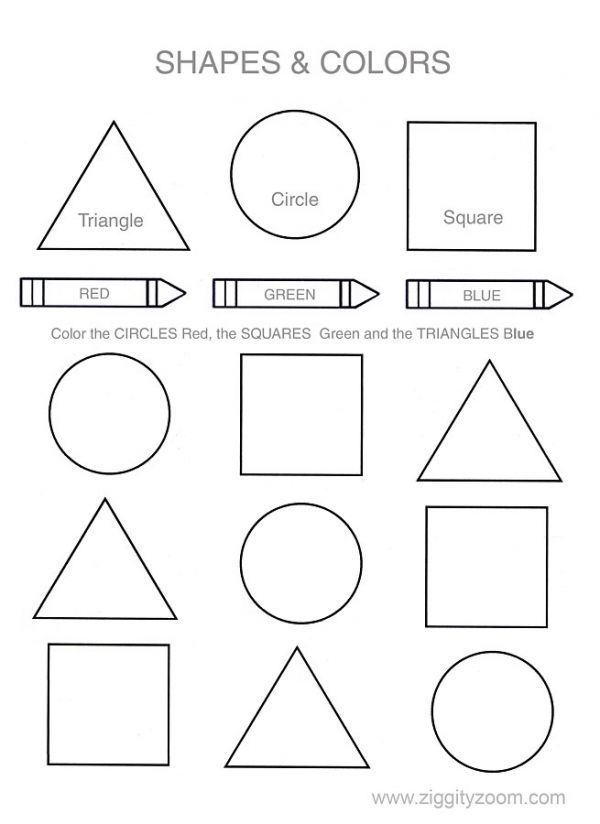 Aby mieć pewność prawidłowej wymowy słówek, zachęcam do skorzystania z internetowego słownika:https://www.diki.pl/Przy każdym słowie znajduje się głośnik, który uruchamia wymowę.ENJOY YOUR TIME!ŻYCZĘ PRZYJEMNEJ ZABAWY!P.S. Chętnych zapraszam do kontaktu mailowego, możecie się podzielić twórczością naszych małych artystów…malgosiatb@gmail.com